J.G.  ID 64
HAP 290Causal Analysis of Reducing Junk Food in DietI give permission to display this on the web or other public domains.Causes & ConstraintsCausal ModelThought Experiments\Causal DiaryAnalysis of DiaryReport of Actions TakenFrom the information gathered, my sleeping habits do not predict my eating habits as well as the more direct causes. I can use this information in the future by focusing on those causes that are most direct in controlling my eating behaviors rather than those that are less so.IntrospectionMaking a causal diary and analysis is very useful to understanding why I behave in certain ways.Understanding why we behave the way we do is very important in order to modify ourselves and change for the better.I learned that there are many more causes to my behavior that I had originally thought. I always seemed to focus on my willpower and effort. After doing this project, I have realized that the environment around me plays a large part in what and when I eat.Date AddedCause or ConstraintCause or ConstraintDescriptionIs an event?In next 2 weeks, is always present?Precedes effect?If causes absent, then no effect?Mechanism 
clear?Modifiable by the person?6/29 Social interruption  Constraint. Grandparents buy junk food, going out with friends, influence from others, etc. Constraint. Grandparents buy junk food, going out with friends, influence from others, etc.Yes  noYes, there must be an interruption in order to have the effect afterwards. Yes, if there was no interruption I may have been more likely to eat healthy foods instead of junk. Yes, chain of events leads to the effect. Yes  6/30Made healthy meal  Cause. Cause.Yes  no Yes, meal is cooked first, and then I eat it. (instead of something unhealthy)Yes, if no healthy meal was cooked, then I may have eaten something unhealthy. Yes, chain of events leads to the effect.  Yes 7/1hunger  Constraint. Constraint. Yes noYes, hunger precedes eating. Yes, if I am not hunger I will not eat. Yes, chain of events leads to the effect. Yes  7/4Slept early  Cause. Cause. Yes noYes, I have to wake up before I eat. If I hadn’t gone to sleep early, I would be less likely to get up early and eat breakfast. Yes, chain of events leads to the effect. Yes, can find ways that make me more likely to sleep earlier. 7/5Special occasionConstraint. Family reunions, birthdays, etc.Constraint. Family reunions, birthdays, etc.YesnoYes, I have to be at a special event before I eat junk foodIf I hadn’t gone, I would not have had access to all of the foodYes, chain of events leads to the effect.Yes7/6vacationConstraint. Busch gardensConstraint. Busch gardensyesnoYes, I go on vacation before eating junk foodIf I hadn’t gone, I would not have access to the food Yes, chain of events leads to the effectYes7/10Did not buy junk food at grocery store Cause. Cannot eat junk food at home if there is none there.Cause. Cannot eat junk food at home if there is none there.yesnoYes, when I don’t buy junk, I can’t eat any at home.Yes, because there is no junk food in my home, I will not eat any. If there was, I would.Yes, chain of events leads to the effectYesType of TestRelationships observed 
in the causal modelTrue statements that support 
the assumptions in my modelRoot causes are irrelevant in predicting no junk food given direct causesVacation is a root cause of failing to reduce junk food through cooking healthy meals If all is ready for cooking a healthy meal, do I also need to know if I am on vacation? No.Root causes are irrelevant in predicting no junk food given direct causesSocial interruptions are a root cause of failing to reduce junk food through cooking healthy mealsIf all is ready for cooking a healthy meal, do I also need to know if there is a social interruption? No.Root causes are irrelevant in predicting no junk food given direct causesSocial interruptions are a root cause of failing to reduce junk food through sleeping early.If all is ready for sleeping early, do I also need to know if there is a social interruption? No.Root causes are irrelevant in predicting no junk food given direct causes
TV/PC is a root cause of failing to reduce junk food through sleeping early.If all is ready for sleeping early, do I also need to know if there is a social interruption? No.Root causes are irrelevant in predicting no junk food given direct causesHunger is a root cause of failing to reduce junk food through buying only healthy foods while grocery shopping If all is ready to buy healthy foods at the grocery store, do I also need to know if I am hungry? No.Common causes make independent effects conditionally dependent on each otherCook healthy meal, sleep early, no junk food  success in reducing junk food1. On days of success, if you did not cook healthy meal, is it reasonable to think you’re more likely than before to have slept early? Yes, they are conditionally independent.2. On days of success, if you did not cook healthy meal, is it reasonable to think you’re more likely than before to have avoided buying junk food at the grocery store? Yes, they are conditionally independent.3. On days of success, if you did not sleep early, is it reasonable to think you’re more likely than before to have avoided buying junk food at the grocery store? Yes, they are conditionally independent.Common causes make independent effects conditionally dependent on each otherSpecial Occasions, vacation, social interruptions  cook healthy meal1. On days of failure, if there were no special occasion, is it reasonable to think you’re more likely than before to have been on vacation? Yes, they are conditionally independent.2. On days of failure, if there were no special occasion, is it reasonable to think you’re more likely than before to have had a social interruption? Yes, they are conditionally independent.3. On days of failure, if you were not on vacation, is it reasonable to think it’s more likely than before to have had a social interruption? Yes, they are conditionally independent.Common causes make independent effects conditionally dependent on each otherSocial interruptions, TV/PC  sleep early1. On days of failure, if there were no social interruption; is it reasonable to think you’re more likely than before to stay up watching TV/PC? Yes, these are conditionally independent.2. On days of failure, if you did not stay up watching TV/PC, is it reasonable to think you’re more likely than before to have had a social interruption? Yes, these are conditionally independent.Common causes make independent effects conditionally dependent on each other Vacation, Special Occasions, hunger  no junk food shopping1.  On days of failure, if you were not on vacation, is it reasonable to think it’s more likely than before to have been a special occasion? Yes, they are conditionally independent.2. On days of failure, if you were not on vacation, is it reasonable to think you’re more likely than before to have been hungry?  Yes, they are conditionally independent.3. On days of failure, if there were no special occasion, is it reasonable to think that you’re more likely than before to have been hungry? Yes, they are conditionally independent.Multiple causes are dependent on each other when the effect is givenVacation  cook healthy meal
	     not buy junk food at grocery store1.  Both are effected by going on vacation – unlikely to have an accessible kitchen, food options are limited depending on location2. If I am on vacation, neither of these will work. Multiple causes are dependent on each other when the effect is givenSocial Interruptions  cook healthy meal
		            sleep early 1. Both are effected by social interruptions – going out with friends may cause you to sleep later, often consists of eating out, being exposed to foods you otherwise would not eat at home2. If there is a social interruption, neither will work.Multiple causes are dependent on each other when the effect is givenSpecial Occasions  cook healthy meal
		        not buy junk food at grocery store1. Both are affected by special occasions/family events. Food is not bought or prepared by you. Snacks and desserts are often present.2. If there is a special occasion, neither will work.Counterfactual I would have cooked a healthy meal if it wasn’t a special occasion.  For example, large amounts of food and desserts are served buffet style at my family reunion. I would not have access to all of that food if I were at home.Counterfactual I would have cooked a healthy meal if I wasn’t on vacation. Average cost hotel rooms do not have full kitchens, so it would be difficult to cook a healthy meal while on vacation.CounterfactualI would have slept early if there were no social interruptions.When I go out with friends we often stay out late and I don’t go to bed until late.CounterfactualIf I weren’t on vacation, I would have succeeded due to the absence of junk food in my home.While on vacation, we mostly eat out because we don’t have the means to cook healthy meals and access to healthy foods is lower (depending on where you are staying).CounterfactualIf I weren’t at a special event, I would have succeeded due to the absence of junk food in my home.Most food served at special occasions (such as family reunions) would not normally be found in my home.CounterfactualI would have cooked a healthy meal if there were no social interruptions.Influence of others around me eating unhealthy foods makes me more likely to also eat those foods.Counterfactual If I weren’t hungry, I would not have bought junk food at the grocery store. Going to the grocery store while hungry makes me more likely to give into my cravings and buy junk food.DayJunk food?Sleep earlySocial interruptionTV/PCHealthy mealSocial InterruptionSpecial OccasionVacationNo junk @ groceryVacationhungerSpecial Occasion1YesX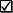 XXXXXXXX2YesX XXXXXXXXX3YesXXXXXXXXXX4NoXXXXXXXXX5YesXXXXXXXXX6NoXXXXXXXXX7NoX
 XXXXXXX8NoXXXXXXXX9YesXXXXXXXX10YesXXXXXXXX11YesXXXXXXXX12NoXXXXXXXX13NoXXXXXXXX14YesXXXXXXXX15NoXXXXXXXXDayJunk food?Sleep earlySocial InterruptionTV/PCHealthy MealSocial InterruptionSpecial OccasionVacationNo junk @ groceryVacationHungerSpecial Occasion16NoXXXXXXXX17YesXXXXXXXX18NoXXXXXXXX19NoXXXXXXXX20NoXXXXXXXX21NoXXXXXXXX22YesXXXXXXXX23NoXXXXXXXX CausesProbability of Success 
Given the CauseProbability of Success 
Given the Cause CausesMinimumMaximum Sleep early 0/4 = 07/11 = .63 Make healthy meal 1/1 = 1 13/13 = 1 No junk food bought @ store (none in home) 0/1 = 0 11/12 = .92